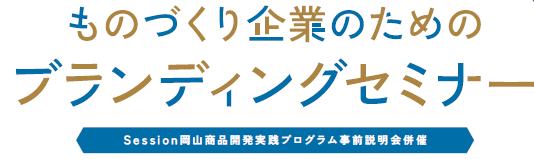 令和　年　月　日※E-mailアドレスについては、必ずご記入ください。Web参加の場合は参加用URLを記載のメールアドレスにお送り致します。参加方法いずれかの□にチェックしてください。☐　現地参加　　　☐　Web参加いずれかの□にチェックしてください。☐　現地参加　　　☐　Web参加いずれかの□にチェックしてください。☐　現地参加　　　☐　Web参加会社・団体名連絡先住所：〒住所：〒住所：〒連絡先担当者氏名：　　　　　　　　　　　電話番号:担当者氏名：　　　　　　　　　　　電話番号:担当者氏名：　　　　　　　　　　　電話番号:参加申込所属・役職氏　名E-mailアドレス参加申込参加申込参加申込参加申込備　考